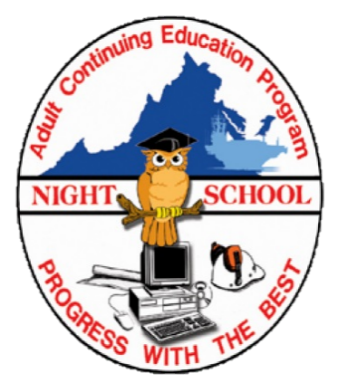 ENROLLMENT IN A CLASS IS A COMMITMENT TO ATTENDPLEASE DO NOT REGISTER UNLESS YOU ARE SURE YOU CAN TAKE PARTPlease provide full name and department as listed on company records (no nicknames)Last: _________________________ First: _________________________ Middle:  _________________________Department: _________________________ Building/Hull: _________________________Contact Phone Number: ____________________ Please indicate if work or cell number: ____________________Pern Number: _________________________Supervisor Name: _________________________Personal E-Mail: _________________________ Which shift do you work?          1st          2nd         3rd Today’s Date: _________________________Review information and print clearly, information is used for ALL correspondenceConfirmation will be sent to email listed above no later than 2 weeks prior to the start of classClass locations are based on course requirements, enrollment, and classroom availabilityLIST CLASS(ES) REQUESTED; PLEASE INCLUDE NIGHT(S) AS LISTED ON BULLETIN